Cricket Festival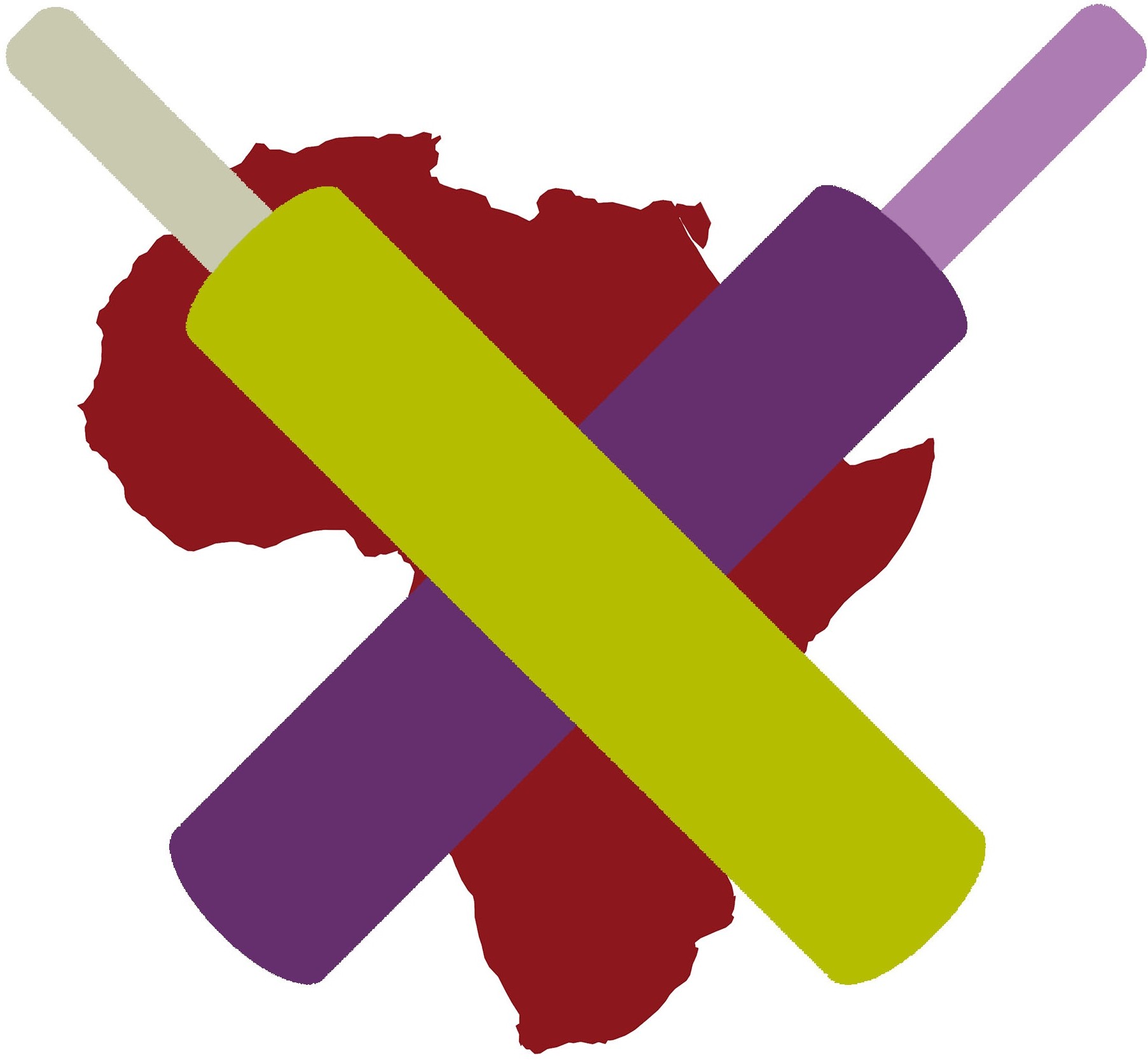 Saturday September 11th 2021 T10 Tournament in aid of Papworth Trust and Rise Africa UKKimbolton Cricket Club, Pound Lane, Kimbolton, Cambridgeshire PE28 0HRKimbolton Cricket Club have very kindly oﬀered to host a Cricket Festival on Saturday September 11th 2021 with all funds raised benefitting Papworth Trust and Rise Africa UK. Kimbolton Cricket Club is situated in the idyllic village of Kimbolton in Cambridgeshire. Kimbolton enjoys a famous history centred around Kimbolton Castle, which for many years was the home of Katherine of Aragon following her divorce from Henry VIII.The Cricket Festival will see teams representing Papworth Trust, Kimbolton Cricket Club and Rise Africa UK competing against each other in a T10 tournament starting at 11.00am.We very much hope you will be able to join us for all or some of the day. Indeed what could be better than sitting in a beautiful village setting, listening to the sound of bat against ball, drinking a glass of wine in glorious sunshine (fingers crossed) and watching cricket? There are various ways of supporting the day, from purchasing tickets to buying food from our BBQ or cake stall.We are also delighted to be able to oﬀer you an exclusive opportunity to purchase tickets for our “Kimbolton Enclosure” which is sponsored by Ravenscroft Investments (UK )Ltd, where guests can enjoy a late breakfast, lunch and tea whilst watching the cricket in a private marquee.Included in our invitation will be a festival programme, cold drinks (squash), as well as a glass of bubbles on arrival. An individual ticket is £12.00 or two tickets can be purchased for £20.00.There is also an opportunity to purchase a table (10 people) for £100.00 should you wish to bring along some friends.Please feel free to join us from 11.00am for all or part of the day. The festival will conclude with a presentation at 6.30pm. Kimbolton cricket clubhouse will be open throughout the day where guests and spectators can purchase additional refreshments such as beer, wine and soft drinks.Papworth Trust is a local charity based in Huntingdon which supports disabled people throughout East Anglia to have equality, choice and independence. As one of the foremost disability charities in the UK, Papworth Trust support thousands of people, their families and carers each year.Rise Africa UK makes a significant diﬀerence to the lives of vulnerable and disadvantaged children in the Moshono community in Northern Tanzania, through providing quality education to the poorest children and ensuring they get the most out of their schooling. The charity also supports a number of community programmes such as a goat project, girl project and feeding program.We are very grateful to Ravenscroft Investments (UK) Ltd and Kimbolton Cricket Club for their support.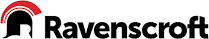 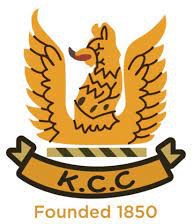 I wish to purchase	ticket (s) at £12.00 eachor 2 for £20.00.I wish to purchase ……… table (s) of 10 tickets for £100.00 eachPlease advise us of any dietary allergies or requirements…………………………………………..Name……………………………………………………………………………………	(Please print)Mobile telephone number…………………………………………………………………Email address…………………………………………………………………I am unable to attend the cricket festival but wish to make a donation of £…	to:Rise Africa UK Papworth Trust(please tick which charity your donation is for)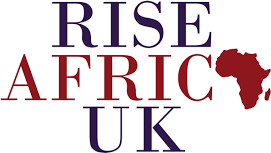 To enable Rise Africa/Papworth Trust to claim gift aid on your behalf please complete your name and address, sign and date belowName………………………………………………………………………………..Address……………………………………………………………………………….. Postcode…………………………………………………………………….…………. Signed ……………………………………..……………………………….. Dated ………………………………………………………………………..Gift aid declaration: Gift aid can only be claimed if you make a financial donation NOT on the cost of the ticket (s)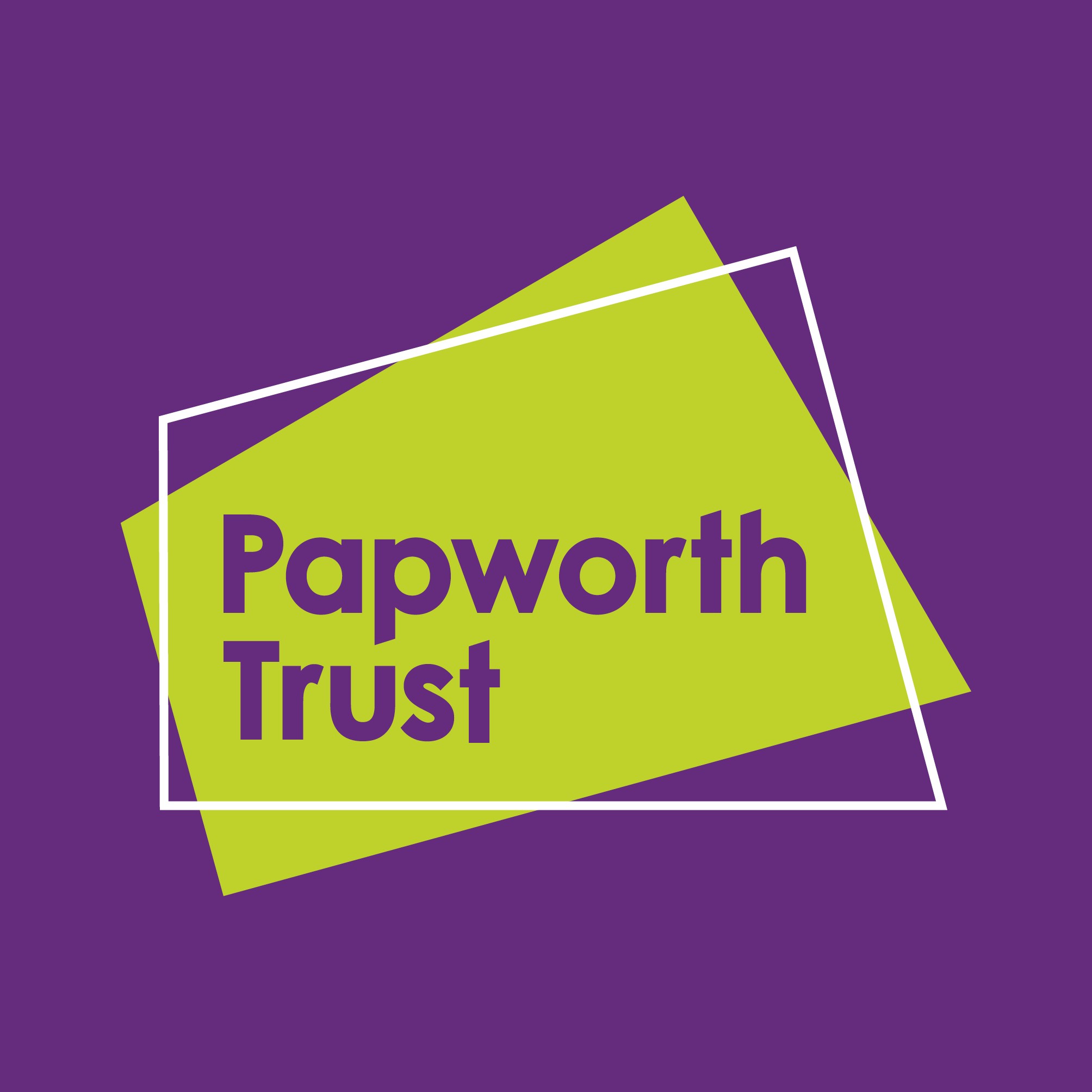 I am a UK tax payer and wish Rise Africa/Papworth Trust (please circle which charity you would like to make a donation to) to claim gift aid on my behalf on this donation and all donations made by me in the last 4 years. I confirm that I have/will have paid the same amount as this donation (or more) in Income Tax or Capital Gains Tax in a financial year.Should the Cricket Festival be cancelled and /or rearranged due to weather conditions, I would/would not require a full refund for tickets purchased (please delete as relevant).All proceeds from the Cricket Festival will benefit Papworth Trust and Rise Africa UK. For ease of accounting payments are made payable to Rise Africa UK.PAYMENT DETAILSI am making a BACS payment of  £…	to:Account Name:	Rise Africa UK Account Number:	53681742Sort Code:	20 21 80Or:I am sending a copy of this form for by post and enclose a cheque for £…	made payable toRise Africa UK.CONTACT DETAILSPlease either email or post this form to: Mrs Angela KenyonTrustee Rise Africa UK/Chairman of Papworth Trust’s The Centenary Circle28 Church Lane, Tilbrook, Huntingdon, Cambridgeshire, PE28 0JSangelakenyon@btinternet.com    (01480861648)jo.revitt@papworthtrust.org.uk (07792569851)The Papworth Trust is a registered charity in accordance with the Charities Act 1960 Registered Charity Number: 211234 Rise Africa is a registered charity in accordance with the Charities Act 1960 Registered Charity Number: 1148744Your data will only be stored electronically in respect of Gift Aid and not shared by Papworth Trust or Rise Africa UK with a third party